DANIEL  Whatsapp no: +971504753686Email: daniel-399089@2freemail.com Click here to Buy CV Contact:http://www.gulfjobseeker.com/employer/cvdatabaseservice.phpDate of birth	: 21 -10 -1963Sex	: MaleNationality	: INDIAMarital Status	: MarriedLanguages Known: English, Hindi, Tamil and Malayalam.Passport DetailsPassport No: K 7968211Date of Issue: 24.10.2012Valid up to: 23.10.2022CURRICULUM VITAE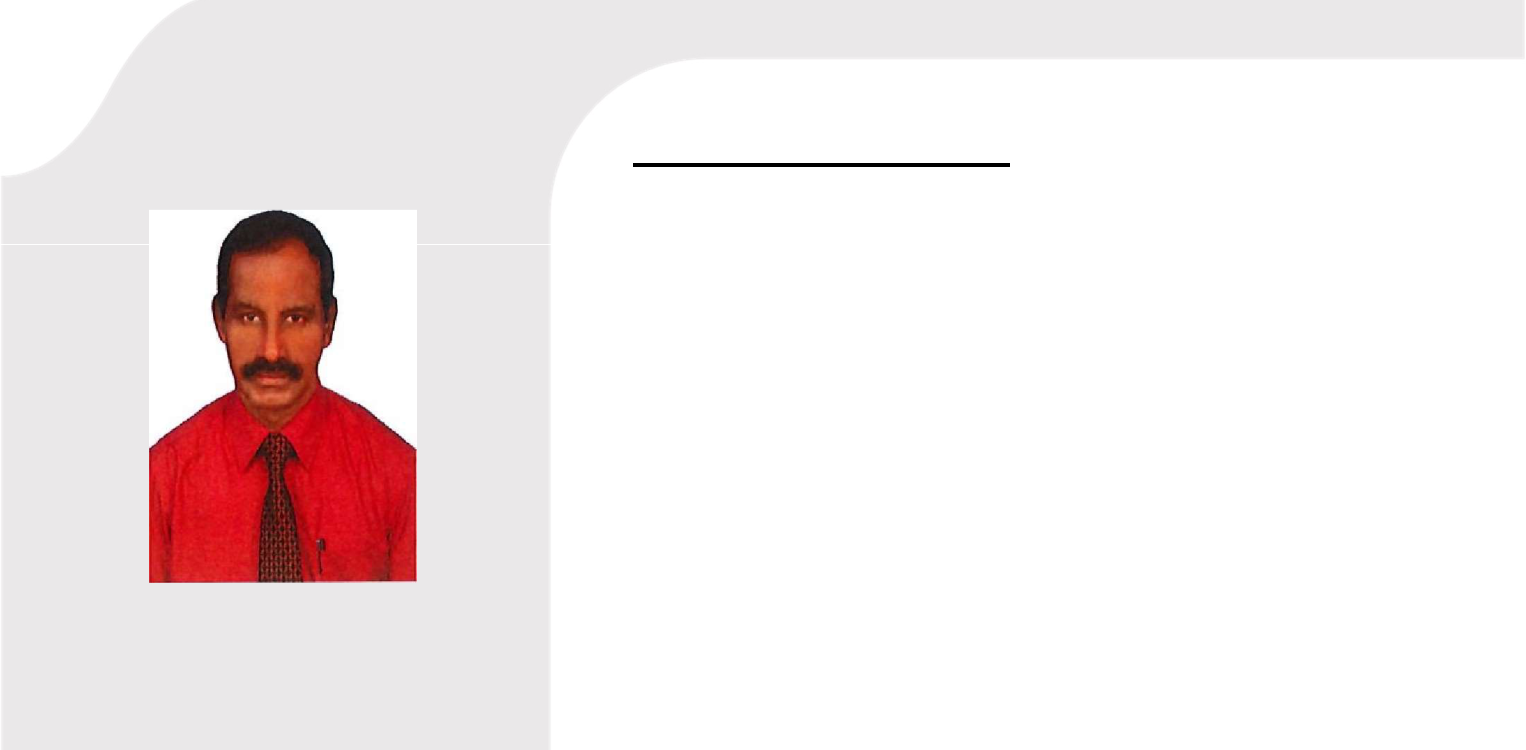 Seeking for a position to utilize my skills and abilities in Warehouse management, Accounting and Storekeeping that offers professional growth while being resourceful, innovative and flexibleCareer summary15 years of Gulf experience as, Accounts Assistant cum Warehouse-in-charge/Store KeeperKnowledge of Electrical Switch Gear Items Timers, Bus bars, Contactors, Capacitors, Coils, Push Button and related items.Managing the day to day activities in the warehouse Inventory Control, Invoicing, preparation of Delivery Notes, Verifying the stock in and out.Knowledge of Tally Accounting software. Working Knowledge of Microsoft Office Applications. Maintaining the Accounts and Petty Cash.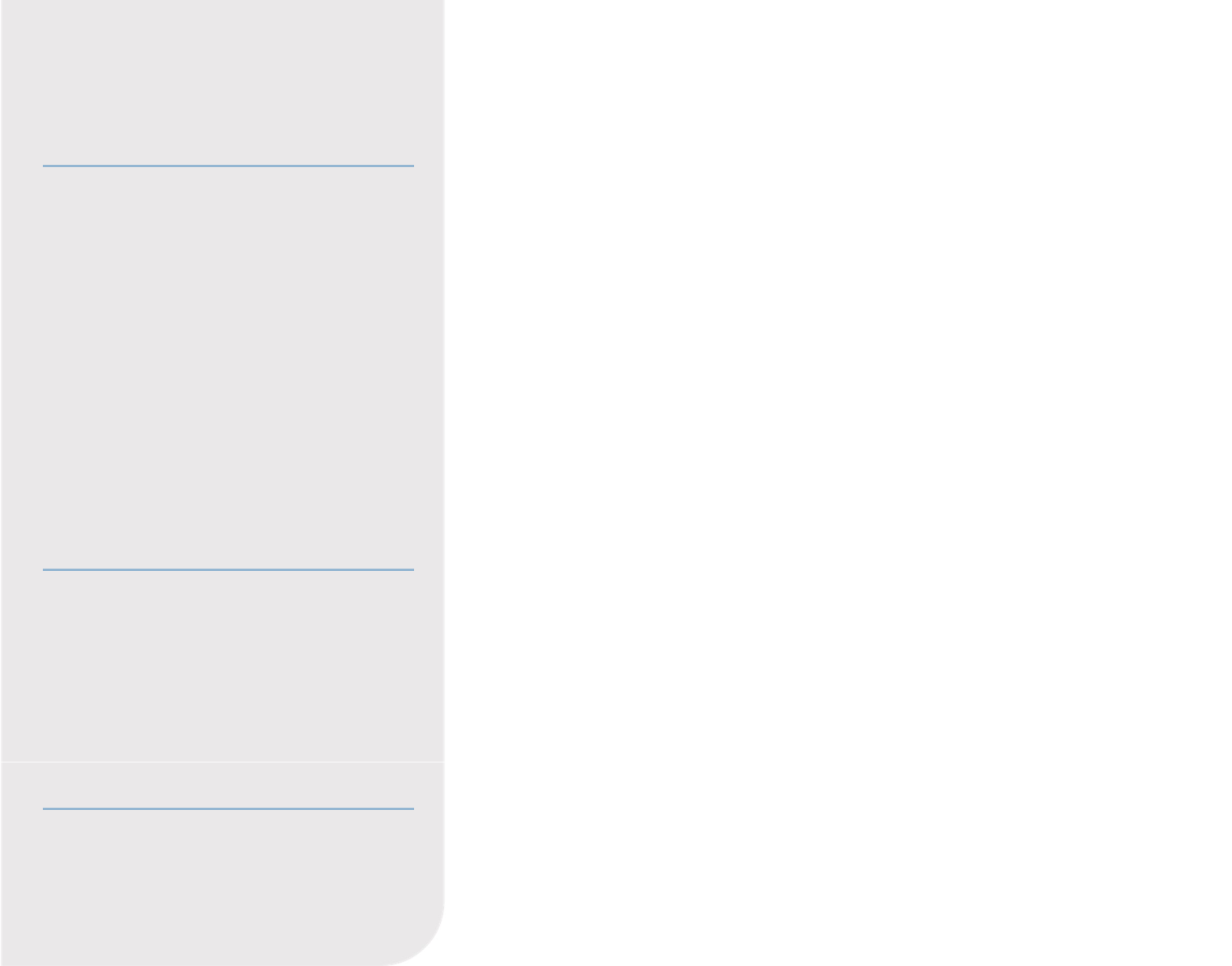 Educational qualificationDCFA - Diploma in Computer Financial AccountingH SC (Plus Two)DTP (Desk Top Publishing➢	MS Office, (MS word, Excel, DOS, Power point, Tally 7.2 and 9).Experience12year experience as Accounts Assistant cum Warehouse-in charge/Storekeeper Trading LLC . Dubai, UAE - May 2008 to November 2019.Storekeeper cum Timekeeper with M/S. Hafeera Contracting Company, Bahrain from February 1994 to October 1995.Accounts Assistant cum Storekeeper with M/S. Arabian Printing & Publishing House in Manama, Bahrain from November 1995 to March 1998.Accounts Auditor cum Tax practitioner with M/S. Thanu Pillai &Co. Chartered Accountants, Nagercoil, India from November 2006 to May 2008.Accountant cum Inventory Controller with M/S. Raja Jewellers, Nagercoil, India from April 2000 to September 2006.JOB PROFILE TRADING ,LLC(Germany) DUBAIAccounts Assistant cum Storekeeper: Maintaining Accounts Ledger, Computer Handling, Inventory Control and stock Maintenance of Electrical Switch Gears. Dealing with Electrical manufacturing companies like DOEPKE, ORBIS. TELE, FTG, BENEDICT & JAGER, TERASAKI, RTR and SCHUCH EXPLOSION LIGHTINGS.M/S. ARABIAN PRINTING & PUBLISHING HOUSE ,W,L.L ,BAHARAINFiling and Maintaining Office files, Recording and checking the inward and outward material transactions, Cash Sales dealings, Stock maintenance & Inventory controlling.M/S. HAFEERA CONTRACTING COMPANY, W.L.L, BAHRAINStore keeper cum Time keeper: Inventory controlling and Attendance maintenance of employees, salary calculation and disbursement.M S. THANU PILLAI & CO. AUDITORS, NAGERCOIL, INDIAAssisting the Auditors, preparing vouchers, maintaining Accounts Ledgers, Bank Transactions, checking Capital and depreciation details, Stock verification, preparation and submission of sales and income tax returns, assisting Clients to submit annual tax returns.M S. N. S. RAJA JEWELLERS,TAMILNADU, INDIAMaintaining daily sales and purchase records, Accounts ledgers, cash transactions, stock and inventory control etc.DECLARATIONI here by declared that the information furnished above is true to best of my knowledge and belief.DANIEL DUBAI,07.05.2020